附件：“2024全国两糠行业年会”参会回执表备注：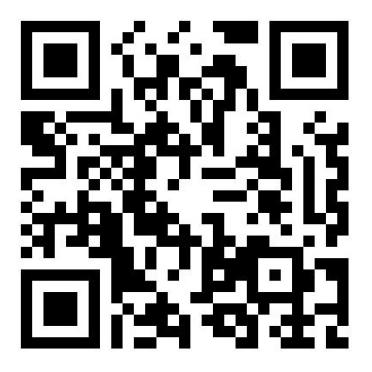 1、为便于辨认，请各参会单位或个人用正楷等清晰字体填写，确认无误后于2024年5月6日前发送给会议组委会。2、回执表回传后将有年会工作组工作人员与您核对参会人员信息及应交费用，办理汇款时请注明“糠醛年会”字样。汇款信息如下：公司全称：广西国宇信息技术有限公司开 户 行：广西北部湾银行股份有限公司南宁市城北支行账　　号：8050 3764 4388 8883、年会主办联系方式：劳海凤15277115602  何治政18577966498单位名称：单位名称：单位名称：单位名称：传真传真单位地址： 单位地址： 单位地址： 单位地址： 邮编邮编参加年会人员参加年会人员参加年会人员参加年会人员参加年会人员参加年会人员参加年会人员姓  名性别职  务手  机手  机参加商务旅游打“√”确认参加商务旅游打“√”确认驻会家属驻会家属驻会家属驻会家属驻会家属驻会家属驻会家属姓  名性别职  务手  机手  机参加商务旅游打“√”确认参加商务旅游打“√”确认房间要求：    □ 标准单人间（    间）        □ 标准双人间（    间）房间要求：    □ 标准单人间（    间）        □ 标准双人间（    间）房间要求：    □ 标准单人间（    间）        □ 标准双人间（    间）房间要求：    □ 标准单人间（    间）        □ 标准双人间（    间）房间要求：    □ 标准单人间（    间）        □ 标准双人间（    间）房间要求：    □ 标准单人间（    间）        □ 标准双人间（    间）房间要求：    □ 标准单人间（    间）        □ 标准双人间（    间）